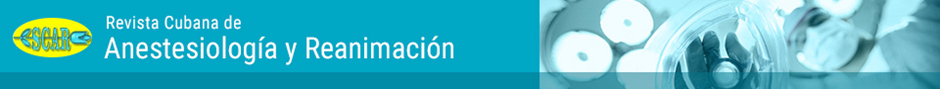 Artículo original. Ensayo clínicoEl siguiente formulario de revisión constituye una guía, que incluye los elementos metodológicos fundamentales, basada en las listas de comprobaciones internacionales, que deben aparecer en el artículo para que pueda ser publicable con la requerida calidad. Otros elementos a señalar pueden adjuntarlo en el mismo artículo revisado y subirlo a la plataforma en el punto 5 de pasos de revisión o enviar su comentario a editoranest1@infomed.sls.cu. 1.      ORCID id del Investigador
2.      Número de registro y nombre del registro de ensayos
3.      Título: Identificado como un ensayo aleatorizado en el título.
4.      Resumen: Límite máximo de 250 palabras, estructurado.
5.      Introducción: Adecuado desarrollo de los antecedentes científicos y justificación
6.      Objetivo general,  específico e  hipótesis adecuadamente desarrollados  y en correspondencia con el problema científico a resolver.
7.      Métodos:   Descripción del diseño del ensayo (p. ej., paralelo, factorial), incluida la razón de asignación                     Criterios de selección de los participantesProcedencia (centros e instituciones) en que se registraron los datosAspectos esenciales de las intervenciones en cada grupo.Fechas que definen los períodos de reclutamiento y de seguimientoDelimitación de las variables respuesta (o desenlace) principal(es) y secundarias, y su operacionalización.Cómo se determinó  el tamaño muestralAspectos esenciales del proceso de aleatorización.Si se realizó enmascaramiento , a quién se mantuvo cegado después de asignar las intervenciones8.    Breve descripción de los métodos estadísticos utilizados.
9.    Análisis de las salidas del estudio.10.  Resultados: para cada grupo, número de participantes.En correspondencia con cada una de las variables analizadas.Una tabla que muestre las características basales demográficas y clínicas para cada grupo Reporte de efectos adversos, si los hubo.11.  DiscusiónInterpretación  consistente con los resultados.Si procede, limitaciones del estudio, abordando las fuentes de posibles sesgos.12. Referencias bibliográficas: Estilo de Vancouver. Las referencias bibliográficas utilizadas en cada una de las comunicaciones científicas, y que tengan una fuente (revistas científicas, sitios web, otros recursos, incluso la mayoría de los libros) a partir de 2015, deberán venir obligatoriamente acompañadas de su localización electrónica (URL o DOI).13. Generales: Su extensión no superará las 5000 palabras, exceptuando las referencias bibliográficas. No superará las 10 páginas, con letra Arial 12 y justificada, a 1.5 espacios de interlineado.14. VER DIRECTRICES